Bijlage bij  vraag 12	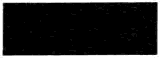 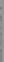 Examen HAVO en VHBO 1997HAVO Tijdvak 2VHBO Tijdvak 3Dinsdag 17 juni13,30—16.30 uurVraag 12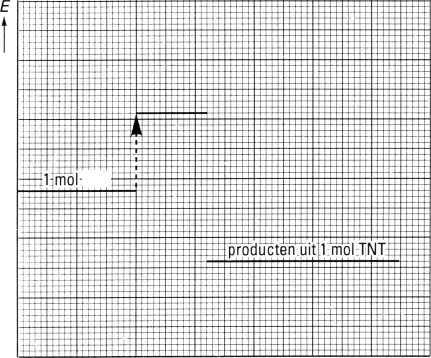 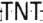 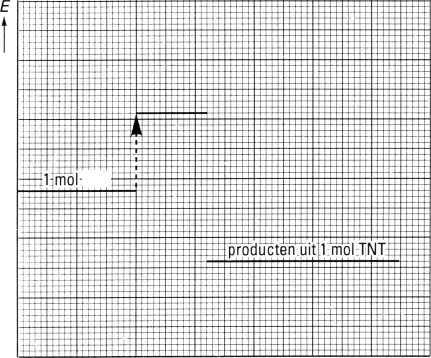 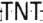 energiediagram 1Examennummer..................................................	Naam......................................................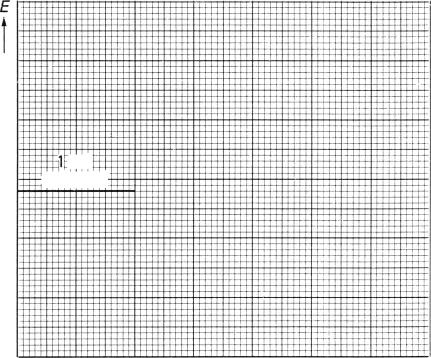 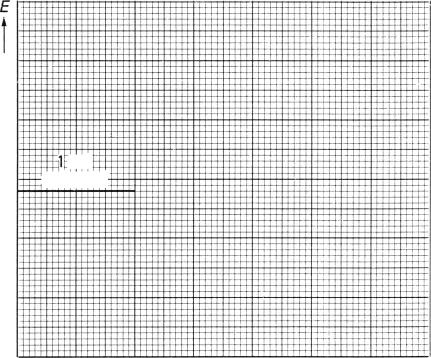 energiediagram 2